Что важно знать про ВИЧ-инфекциюБолее 30 лет назад на планете началась эпидемия ВИЧ/СПИДа. На сегодняшний день она представляет серьезную угрозу национальной безопасности, социальной и экономической стабильности стран и континентов. Болезнь поражает прежде всего людей в репродуктивном и наиболее трудоспособном возрасте и имеет пожизненный характер.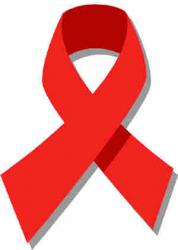 ВИЧ-инфекция – антропонозное  инфекционное заболевание, характеризующееся специфическим поражением иммунной системы, приводящим к ее медленному и неуклонному разрушению до формирования синдрома приобретенного иммунодефицита (СПИД).Важно знать, как можно заразиться ВИЧ и как нельзя. Незнание этих истин порождает необоснованное чувство страха и приводит к неадекватным действиям по отношению к ВИЧ-инфицированным.Источник инфекции – человек, инфицированный вирусом, — вирусоноситель или больной СПИД. Вирусоносители часто считают себя здоровыми, не подозревая о том, что инфицированы, так как в течение нескольких лет у них могут отсутствовать признаки болезни. Передача вируса может произойти только при попадании инфицированной биологической жидкости в кровь неинфицированного человека. Биологических жидкостей, концентрация вируса в которых достаточна для заражения, всего четыре: кровь, сперма, вагинальный секрет, грудное молоко.Как МОЖНО заразиться (пути заражения):- половой путь (гомо, гетеросексуальный контакт);- парентеральный путь (инъекционные наркотики, переливание зараженной крови, использование нестерильного медицинского инструментария)- вертикальный путь (от беременной или кормящей матери к ребенку).Как НЕЛЬЗЯ заразиться:- при рукопожатии, поцелуе и объятиях с ВИЧ-инфицированным. - при кашле и чихании.- через посуду или постельное белье. - в общественном транспорте.- при пользовании общим туалетом, душе.- при совместном обучении в детском саду, школе, ВУЗе.- через укусы насекомых.Вирус иммунодефицита – очень неустойчив, он живет только в организме человека и быстро погибает во внешней среде. Поэтому невозможно заразиться ВИЧ в бассейне, при занятиях спортом, в общественном транспорте, а также через укус насекомого или общение с животными.Методы предупреждения ВИЧ.Сохранение верности одному половому партнёру и отказ от случайных половых связей.Отказ от многочисленных половых связей и от связей со случайными партнёрами.Использование презервативов при каждом половом акте. Презерватив позволяет снизить риск заражения ВИЧ, инфекциями, передаваемыми половом путём, и незапланированной беременности.Отказ от употребления наркотиков.Использование одноразового инъекционного оборудования.Обследование на ВИЧ.Каждый сам принимает решения и несет ответственность за свои поступки, за свою жизнь!